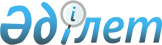 О внесении изменений и дополнения в приказ Министра здравоохранения Республики Казахстан от 3 ноября 2020 года № ҚР ДСМ-177/2020 "Об утверждении правил выдачи заключений (разрешительных документов) на ввоз на территорию Республики Казахстан из государств, не являющихся членами Евразийского экономического союза, и вывоз с территории Республики Казахстан в эти государства образцов биологических материалов человека, гемопоэтических стволовых клеток, костного мозга, донорских лимфоцитов в целях проведения неродственной трансплантации, половых клеток и эмбрионов"Приказ Министра здравоохранения Республики Казахстан от 30 мая 2023 года № 92. Зарегистрирован в Министерстве юстиции Республики Казахстан 2 июня 2023 года № 32680
      Примечание ИЗПИ!      Порядок введения в действие см. п. 4.
      ПРИКАЗЫВАЮ:
      1. Внести в приказ Министра здравоохранения Республики Казахстан от 3 ноября 2020 года № ҚР ДСМ-177/2020 "Об утверждении правил выдачи заключений (разрешительных документов) на ввоз на территорию Республики Казахстан из государств, не являющихся членами Евразийского экономического союза, и вывоз с территории Республики Казахстан в эти государства образцов биологических материалов человека, гемопоэтических стволовых клеток, костного мозга, донорских лимфоцитов в целях проведения неродственной трансплантации, половых клеток и эмбрионов" (зарегистрирован в Реестре государственной регистрации нормативных правовых актов под № 21592) следующие изменения и дополнение:
      в Правилах выдачи заключений (разрешительных документов) на ввоз на территорию Республики Казахстан из государств, не являющихся членами Евразийского экономического союза, и вывоз с территории Республики Казахстан в эти государства образцов биологических материалов человека, гемопоэтических стволовых клеток, костного мозга, донорских лимфоцитов в целях проведения неродственной трансплантации, половых клеток и эмбрионов, утвержденных указанным приказом:
      пункты 3, 4 изложить в следующей редакции:
      "3. Для получения заключения (разрешительных документов) на ввоз на территорию Республики Казахстан из государств, не являющихся членами Евразийского экономического союза, и вывоз с территории Республики Казахстан в эти государства образцов биологических материалов человека, гемопоэтических стволовых клеток, костного мозга, донорских лимфоцитов в целях проведения неродственной трансплантации, половых клеток и эмбрионов юридические лица (далее – услугополучатель) направляют в территориальные департаменты государственного органа в сфере оказания медицинских услуг (помощи) (далее – услугодатель) через веб-портал "электронного правительства" www.egov.kz, www.elicense.kz (далее – портал) заявление по форме, утвержденной приложением 1 к настоящим Правилам и перечень документов, указанных в пункте 8 Перечня основных требований к оказанию государственной услуги "Выдача заключений (разрешительных документов) на ввоз на территорию Республики Казахстан из государств, не являющихся членами Евразийского экономического союза, и вывоз с территории Республики Казахстан в эти государства образцов биологических материалов человека, гемопоэтических стволовых клеток, костного мозга, донорских лимфоцитов в целях проведения неродственной трансплантации, половых клеток и эмбрионов" (далее – Перечень) согласно приложению 2 к настоящим Правилам.
      Заключение (разрешительный документ) на ввоз на территорию Республики Казахстан из государств, не являющихся членами Евразийского экономического союза, и вывоз с территории Республики Казахстан в эти государства образцов биологических материалов человека, гемопоэтических стволовых клеток, костного мозга, донорских лимфоцитов в целях проведения неродственной трансплантации, половых клеток и эмбрионов" выдается юридическим лицам на одно перемещение через границу Республики Казахстан.
      4. Перечень основных требований к оказанию государственной услуги, включающий характеристику процесса, форму, содержание и результат оказания, а также иные сведения с учетом особенностей оказания государственной услуги изложены в Перечне.";
      пункт 7 изложить в следующей редакции:
      "7. При представлении услугополучателем неполного пакета документов услугодатель в течение 1 (одного) рабочего дня с момента регистрации представленных документов, указанных в пункте 8 Перечня, готовит мотивированный отказ (в произвольной форме) в оказании государственной услуги, удостоверенный электронной цифровой подписью (далее – ЭЦП) уполномоченного лица услугодателя, направляет на портал.";
      дополнить пунктом 12 следующего содержания:
      "12. Комитет медицинского и фармацевтического контроля Министерства здравоохранения Республики Казахстан, в течение трех рабочих дней с даты внесения изменения и (или) дополнения в настоящие Правила, актуализирует информацию о порядке ее оказания и направляет услугодателям, оператору информационно-коммуникационной инфраструктуры "электронного правительства" и в Единый контакт-центр.";
      приложение 2 к Правилам выдачи заключений (разрешительных документов) на ввоз на территорию Республики Казахстан из государств, не являющихся членами Евразийского экономического союза, и вывоз с территории Республики Казахстана эти государства образцов биологических материалов человека, гемопоэтических стволовых клеток, костного мозга, донорских лимфоцитов в целях проведения неродственной трансплантации, половых клеток и эмбрионов изложить в новой редакции согласно приложению к настоящему приказу.
      2. Комитету медицинского и фармацевтического контроля Министерства здравоохранения Республики Казахстан в установленном законодательством Республики Казахстан порядке обеспечить:
      1) государственную регистрацию настоящего приказа в Министерстве юстиции Республики Казахстан;
      2) размещение настоящего приказа на интернет-ресурсе Министерства здравоохранения Республики Казахстан после его официального опубликования;
      3) в течение десяти рабочих дней после государственной регистрации настоящего приказа представление в Юридический департамент Министерства здравоохранения Республики Казахстан сведений об исполнении мероприятий, предусмотренных подпунктами 1) и 2) настоящего пункта.
      3. Контроль за исполнением настоящего приказа возложить на курирующего вице-министра здравоохранения Республики Казахстан.
      4. Настоящий приказ вводится в действие по истечении шестидесяти календарных дней после дня его первого официального опубликования
      "СОГЛАСОВАН"Министерство цифрового развития, инновацийи аэрокосмической промышленностиРеспублики Казахстан"__"________2023 года Перечень основных требований к оказанию государственной услуги
"Выдача лицензии на ввоз на территорию Республики Казахстан из государств,
не являющихся членами Евразийского экономического союза, и вывоз с территории
Республики Казахстан в эти государства органов (части органа)
и (или) тканей (части ткани) человека, крови и ее компонентов"
					© 2012. РГП на ПХВ «Институт законодательства и правовой информации Республики Казахстан» Министерства юстиции Республики Казахстан
				
      Министр здравоохраненияРеспублики Казахстан

А. Ғиният
Приложение к приказу
Министр здравоохранения
Республики Казахстан
от 30 мая 2023 года № 92Приложение 2
к Правилам оказания
государственной услуги
"Выдача лицензии на ввоз
на территорию
Республики Казахстан
из государств, не являющихся
членами Евразийского
экономического союза, и вывоз
с территории
Республики Казахстан
в эти государства органов
(части органа) и (или) тканей
(части ткани) человека, крови
и ее компонентов"
1
Наименование услугодателя
Территориальные департаменты государственного органа в сфере оказания медицинских услуг (помощи) (далее – услугодатель).
2
Способы предоставления государственной услуги
веб-портал "электронного правительства" www.egov.kz, www. elicense.kz (далее – портал)
3
Срок оказания государственной услуги
1 (один) рабочий день
4
Форма оказания
электронная (полностью автоматизированная)
5
Результат оказания государственной услуги
Заключение (разрешительный документ) на ввоз на территорию Республики Казахстан из государств, не являющихся членами Евразийского экономического союза, и вывоз с территории Республики Казахстан в эти государства образцов биологических материалов человека, гемопоэтических стволовых клеток, костного мозга, донорских лимфоцитов в целях проведения неродственной трансплантации, половых клеток и эмбрионов либо мотивированный отказ в оказании государственной услуги в произвольной форме.
6
Размер оплаты, взимаемой с услугополучателя при оказании государственной услуги, и способы ее взимания в случаях, предусмотренных законодательством Республики Казахстан
Государственная услуга оказывается бесплатно
7
График работы услугодателя и объектов информации
1) услугодатель – с понедельника по пятницу с 9.00 до 18.30 часов с перерывом на обед с 13.00 до 14.30 часов, кроме выходных и праздничных дней;
2) портал – круглосуточно, за исключением технических перерывов, связанных с проведением ремонтных работ (при обращении услугополучателя после окончания рабочего времени, в выходные и праздничные дни прием заявлений и выдача результатов оказания государственной услуги осуществляется следующим рабочим днем)
8
Перечень документов и сведений, истребуемых у услугополучателя для оказания государственной услуги
Перечень документов и сведений, необходимых для оказания государственной услуги:
1. Для получения заключения (разрешительного документа) на ввоз либо вывоз гемопоэтических стволовых клеток (костного мозга), донорских лимфоцитов в целях проведения неродственной трансплантации, организация здравоохранения, имеющая лицензию на медицинскую деятельность по специальности "трансплантология" и (или) "гематология" предоставляет следующие документы:
заявление по форме, согласно приложению 1 к настоящим Правилам;
подтверждение (в произвольной форме) от медицинской организации, в которой планируется проведение неродственной трансплантации гемопоэтических стволовых клеток (костного мозга), донорских лимфоцитов от донора реципиенту с указанием сведений об информированном согласии донора и реципиента.
2. Для получения заключения (разрешительного документа) на ввоз либо вывоз половых клеток и эмбрионов юридическое лицо предоставляет следующие документы:
1) при необходимости экстракорпорального оплодотворения в организациях здравоохранения Республики Казахстан:
заявление по форме, согласно приложению 1 к настоящим Правилам;
подтверждение (в произвольной форме) от медицинской организации, имеющей лицензию на медицинскую деятельность по специальности "акушерство и геникология" и (или) "урология";
2) при необходимости диагностических исследований:
заявление по форме согласно приложению 1 к настоящим Правилам;
3) при проведения совместных научных исследований;
заявление по форме согласно приложению 1 к настоящим Правилам;
электронная копия документа, подтверждающего занятие научной деятельностью организации здравоохранения, принимающей или отправляющей материалы (половые клетки, эмбрионы);
4) при необходимости проведения экстракорпорального оплодотворения донора, проживающего на территории Республики Казахстан, реципиента, проживающего за рубежом:
заявление по форме согласно приложению 1 к настоящим Правилам;
подтверждение (в произвольной форме) от медицинской организации, проводящей экстрокорпоральное оплодотворение и имеющей лицензию на медицинскую деятельность по специальности "акушерство и гиникология" и (или) "урология".
5) при предусмотренных международными договорами, ратифицированными Республикой Казахстан:
заявление по форме согласно приложению 1 к настоящим Правилам.
3. Для получения заключения (разрешительного документа) на ввоз либо вывоз образцов биологических материалов человека юридическое лицо предоставляет следующие документы:
1) в случае необходимости оказания медицинской помощи на территории Республики Казахстан;
заявление по форме согласно приложению 1 к настоящим Правилам;
подтверждение (в произвольной форме) от медицинской организации, принимающей образцы биологических материалов и в которой планируется оказание медицинской помощи;
2) при необходимости диагностических исследований на территории Республики Казахстан;
заявление по форме согласно приложению 1 к настоящим Правилам;
3) при проведения совместных научных исследований;
заявление по форме согласно приложению 1 к настоящим Правилам;
электронная копия документа, подтверждающего занятие научной деятельностью юридического лица, принимающего или отправляющего биологические материалы;
4) при необходимости проведения лабораторных исследований по системе-НLА для подтверждения тканевой совместимости донора, проживающего за рубежом, и реципиента, проживающего в Республике Казахстан, а также проведения иммуностимуляции реципиента в рамках трансплантации гемопоэтических стволовых клеток:
заявление по форме, согласно приложению 1 к настоящим Правилам;
подтверждение (в произвольной форме) от медицинской организации, отправляющей и (или) принимающей образцы биологических материалов.
Услугодатель из соответствующих государственных информационных систем, через шлюз "электронного правительства", из сервиса цифровых документов либо из информационной системы "elicense.kz" получает сведения:
о ратифицированных Республикой Казахстан международных договорах;
о наличии лицензии на медицинскую деятельность и приложения к лицензии по специальностям "трансплантология", "гематология", "акушерство и гинекология", "урология";
о государственной регистрации (перерегистрации) (в случае, если юридическое лицо является резидентом).
9
Основания для отказа в оказании государственной услуги, установленные законодательством Республики Казахстан
1) представление услугополучателем неполного пакета документов;
2) судом на основании представления судебного исполнителя временно запрещено выдавать заявителю-должнику лицензию;
3) в отношении услугополучателя имеется вступившее в законную силу решение суда, на основании которого он лишен специального права, связанного с получением государственной услуги.
4) отсутствие согласия услугополучателя, предоставляемого в соответствии со статьей 8 Закона Республики Казахстан "О персональных данных и их защите", на доступ к персональным данным ограниченного доступа, которые требуются для оказания государственной услуги.
10
Иные требования с учетом особенностей оказания государственной услуги, в том числе оказываемой в электронной форме и через Государственную корпорацию
1. Услугополучатель имеет возможность получения информации о порядке и статусе оказания государственной услуги в режиме удаленного доступа посредством "личного кабинета" портала, а также единого контакт-центра.
2. Услугополучатель получает государственную услугу в электронной форме через портал при условии наличия электронной цифровой подписью.
3. Контактные телефоны справочных служб по вопросам оказания государственной услуги указаны на интернет-ресурсе Комитета медицинского и фармацевтического контроля Министерства здравоохранения Республики Казахстан kmfk@dsm.gov.kz.
4. Для лиц с ограниченными физическими возможностями наличие пандуса, кнопки вызова, тактильной дорожки для слепых и слабовидящих, зала ожидания, стойки с образцами документов.
5. Номера телефонов единого контакт-центра по вопросам оказания государственных услуг – 1414, 8-800-080-7777